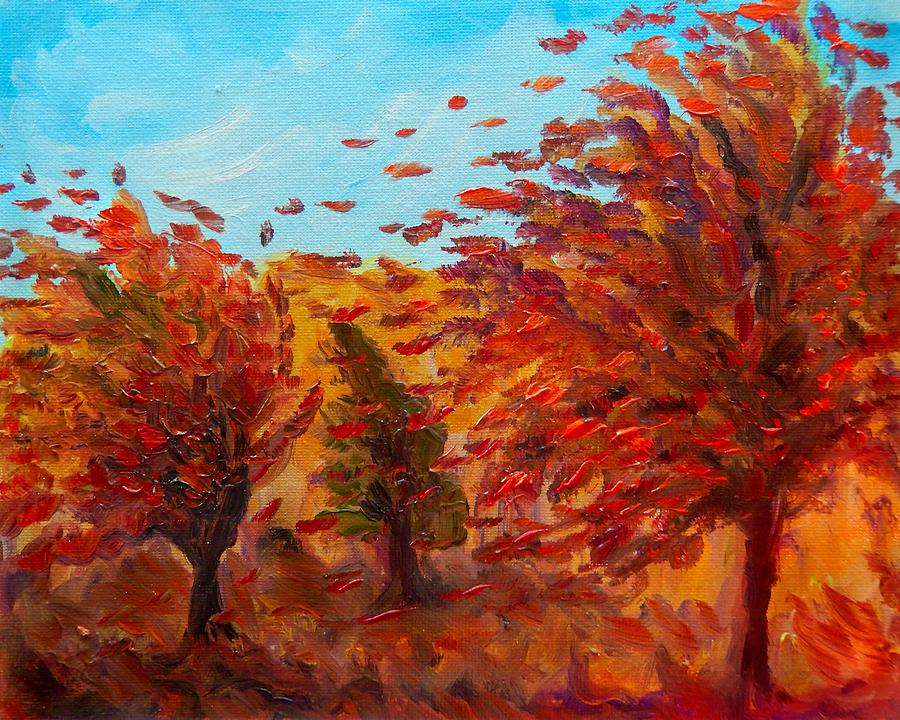 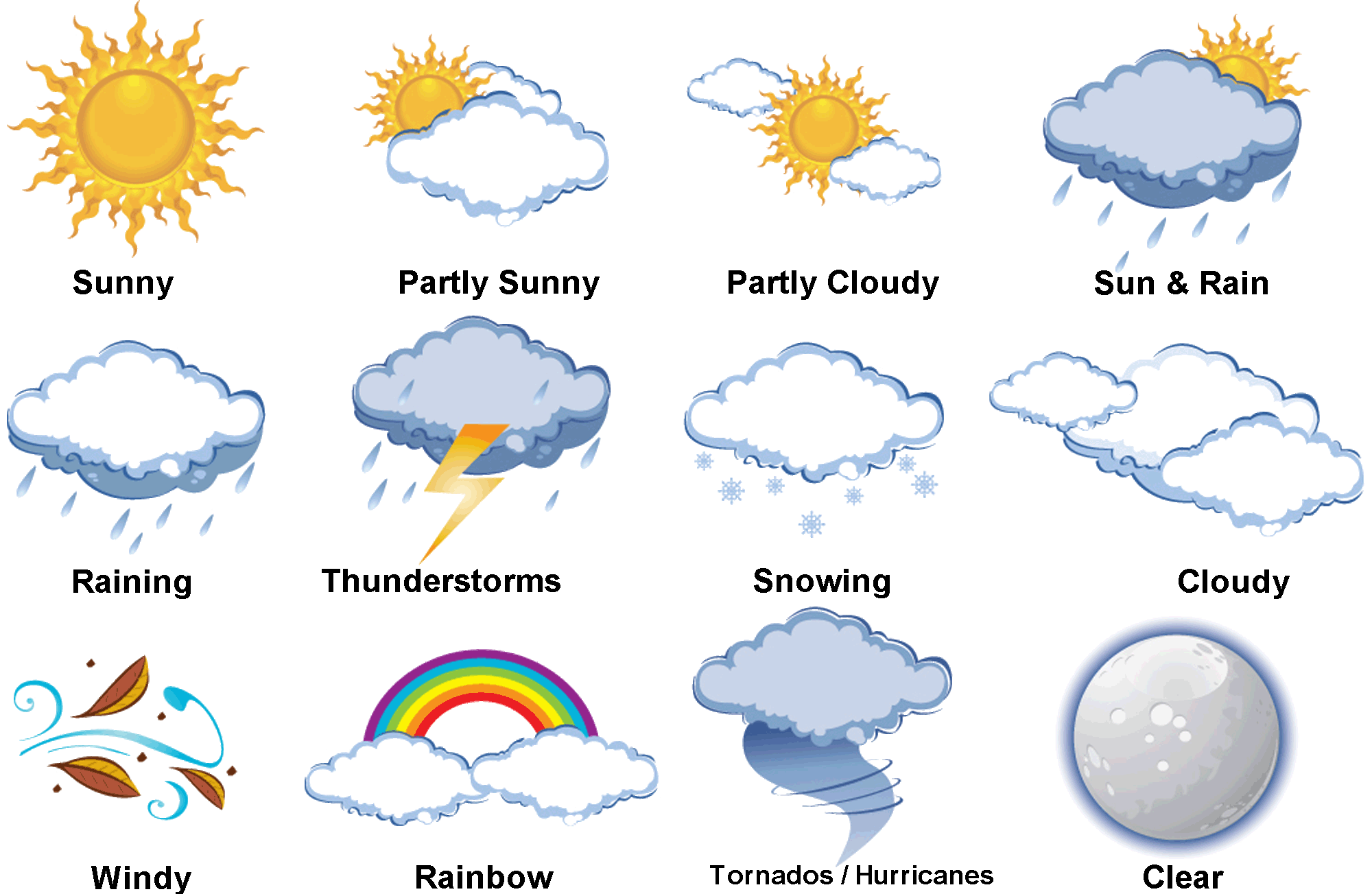 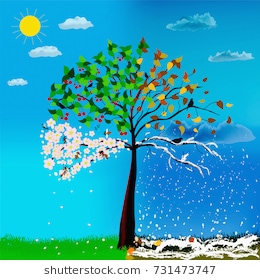 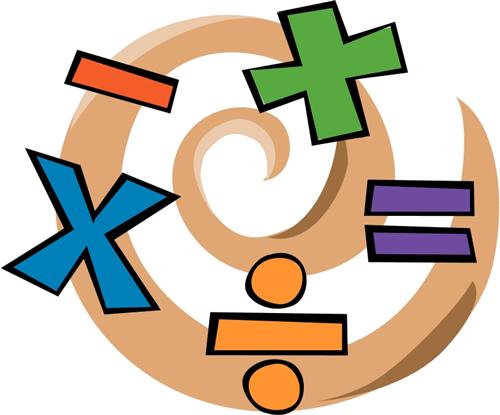 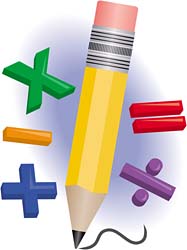 In English we continuing with Read Write Inc. for phonics provision and will be regularly assessing and grouping the children.  We will also be launching our new reading scheme to supplement our Read Write Inc. scheme. The children will also have access to the library each week where they can choose a book for their own enjoyment. Reading comprehension and guided reading will be taught alongside RWI as will regular spelling lessons.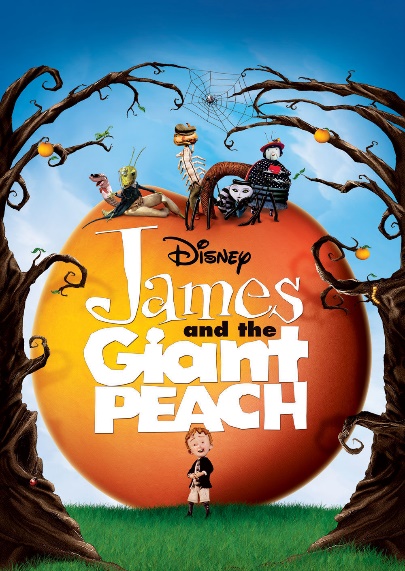 As part of our topic we will be retelling the story of James and the Giant Peach, creating our own poems with a weather theme based on poetry of Christina Rosetti.  For speaking and listening the children will work collaboratively to create an interactive weather report and will have the opportunity to film themselves using the ipads.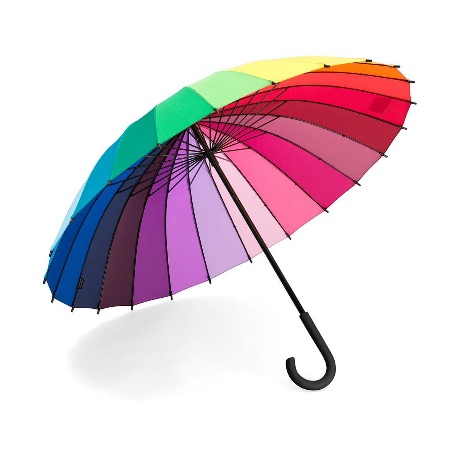 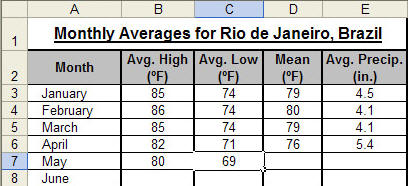 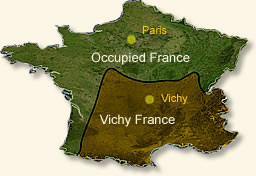 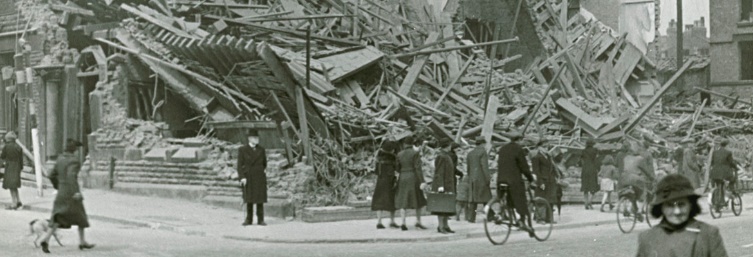 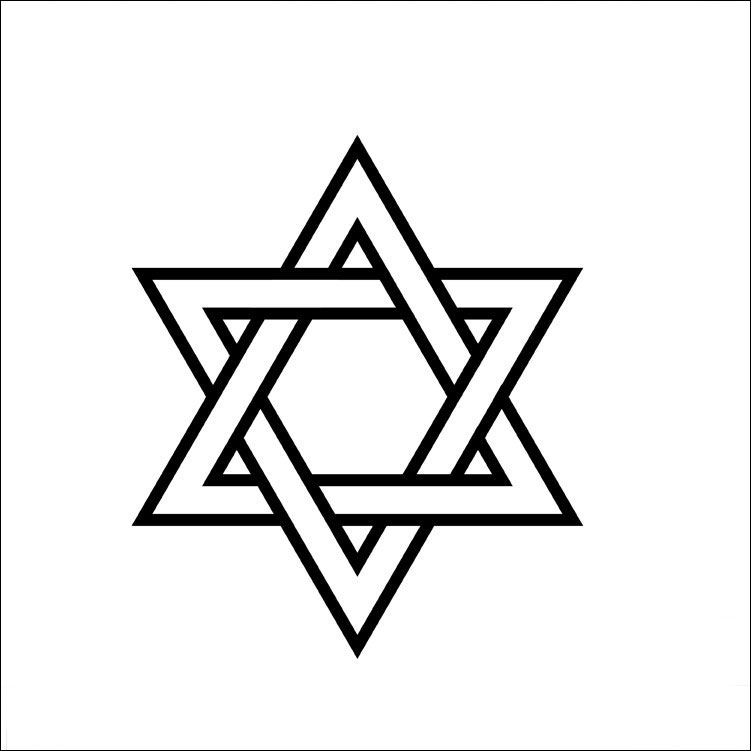 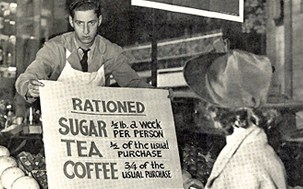 